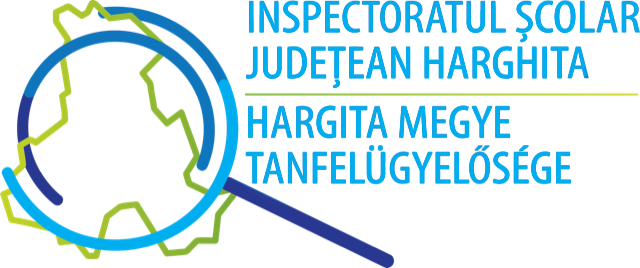 Regulamentul Concursului „Tineri bucătari”DescriereOrganizatorul concursului este SC. Print Impex Srl., în parteneriat cu Inspectoratul Școlar Județean Harghita și Consiliul Județean Harghita.Concursul „Tineri bucătari” este o competiție culinară adresată liceenilor din 16 județe din România – Alba, Arad, Bacău, Bihor, Bistrița-Năsăud, Brașov, Cluj, Covasna, Harghita, Hunedoara, Maramureș, Mureș, Satu Mare, Sălaj, Sibiu, Timiș, precum și din municipiul București.Căutăm participanți din clasele liceale - care doresc să-și demonstreze talentul în bucătărie - și ne propunem să susținem inițiativele, motivațiile personale ale tinerilor, colaborarea, comunicarea în limba română și competența multiculturală.Prin concurs, dorim să oferim elevilor participanți o viziune pentru viitor și să promovăm potențialul turistic al județului Harghita.Selecția și norma de reprezentareLa concurs pot participa elevi din liceele teoretice/tehnologice și din școlile profesionale - cu predare în limba română și cu predare în limbile minorităților naționale - din cele 16 județe menționate și din municipiul București.Pentru înscriere, elevii transmit, pe linkul pus la dispoziție de organizatori, formularul de participare și un clip video de maximum 5 minute, în care pregătesc o rețetă preferată, explicând, în limba română, pas cu pas, modul de preparare și rezultatul final. Din fiecare dintre cele 16 județe și din București, juriul desemnat de organizatori selectează câte un elev de etnie maghiară, un elev român și un elev aparținând altor minorități naționale (unde este cazul).Finala va avea loc în Odorheiu Secuiesc, la Septimia Hotels & SPA Resort.Programul finalei – 5 zile – va fi transmis „tinerilor bucătari”, la începutul perioadei de înscrieri, de către inspectoratele județene. Pe lângă probele de gătit, finaliștii vor participa și la alte activități care vizează cunoașterea județului Harghita, zona Odorhei, dar vor avea și oportunitatea de a-și dezvolta o imagine completă privind funcționarea unui centru turistic.Costurile de transport pentru participarea la finală se vor suporta de participanți. Elevii calificați pentru etapa finală vor fi însoțiți de inspectorul de limba și literatura română din județ sau de un profesor desemnat de acesta dintre profesorii de limba și literatura română care au elev/elevi selectați. Toți participanții vor semna o declarație prin care își asumă respectarea regulilor concursului și un acord GDPR (semnate și de părinți/tutori legali), pe care le vor înmâna organizatorilor la prezentarea în campusul concursului. Însoțitorul își asumă supravegherea elevilor pe durata deplasării și participării la etapa finală din Harghita.Calendarul concursuluiOctombrie 2022 – promovare1 noiembrie  – 15 decembrie 2022  – perioada de înscrieri16 decembrie 2022 – 15 ianuarie 2023 – jurizarea elevilor înscriși (preselecție)ianuarie 2023 – informarea câștigătorilor etapei de preselecție20-24 februarie 2023 – finala concursului „Tineri bucătari” - la Septimia Resort & SPA ResortJurizareaMembrii juriului vor fi desemnați de organizatori – bucătari, profesori de limba și literatura română, reprezentanți ai Visit Harghita, alți membri desemnați de organizatori.În etapa de preselecție, jurizarea se va efectua pe baza clipurilor video transmise electronic, iar rezultatul va fi comunicat inspectoratelor școlare județene, care vor informa participanții.Finala va fi jurizată în timp real, la Septimia Hotels & SPA Resort, în Odorheiu Secuiesc, unde elevii participanți vor găti rețete primite din partea organizatorilor și vor avea și alte probe, realizate în colaborare cu ceilalți finaliști.Probele de gătit din cadrul finalei vor avea mai multe etape – după fiecare etapă vor fi selectați concurenți :în prima etapă, concurenții vor găti, în colaborare cu celălalt/ceilalți participant(i) din județ, un fel de mâncare specific zonei de proveniență. Punctajele sunt obținute individual.în a doua etapă, concurenții vor găti, individual, felul de mâncare pregătit și prezentat de juriu.în etapa finală, concurenții, individual, vor găti și vor prezenta „Meniul județului Harghita” – o propunere de masă cu 4 feluri de mâncare.se vor desemna trei câștigători ai finalei – un elev român, un elev maghiar și un elev aparținând altor minorități naționale.	Regulă de bazăProbele concursului se desfășoară exclusiv în limba română.Detalii suplimentare:Septimia Hotels & SPA ResortGál-Ördög OrsolyaTel.: 0752 18 81 18E-mail: marketing@septimia.roInspector școlarManuela Nicoleta STÎNGĂTel.: 0744 151 814E-mail: manuela.stinga@isjhr.eduhr.ro